Upplands Idrottshistoriska Förening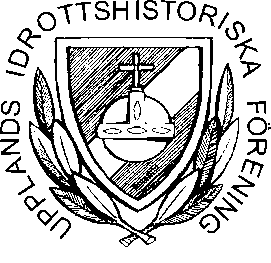 Verksamhetsberättelse 2020ÅrsmötetUpplands Idrottshistoriska Förenings 34:e årsmöte hölls den 10 mars på Tunabergsskolan i Uppsala. Mötesförhandlingarna genomfördes med Lars O. Ericsson som ordförande. Styrelsens ordförande Bengt ”Beca” Carlsson avgick på egen begäran på grund av sviktande hälsa. Bengt utsågs istället till hedersledamot. Till ny ordförande valdes Lennart Bernström. Även Leif Nilsson avgick. Nya i styrelsen blev Lars-Gunnar Borg, Mats Taxén och Matts Dahlkwist.  Efter årsmötet gästades vi av Karin Lamberg som berättade om sitt skidåkarliv.StyrelsenStyrelsen har bestått av Lennart Bernström ordförande, Leif Wahlström vice ordförande, Sten Johansson sekreterare, Marianne Gustafsson kassör samt ledamöterna Åke Nilsson, Lars-Gunnar Borg, Mats Taxén och Matts Dahlkwist. Bernt Karlsson är hedersordförande och Bengt Carlsson och Rolf Pålbrant är hedersledamöter.                                                                                                                    Styrelsen har hållit två sammanträden.                                                                                                                    AU har varit ordförande, sekreterare och kassör.Revisorer och valberedningLars Ivar Olsson har varit revisor med Karin Lamberg som suppleant.                                        Per Berlin och Ingmar Jansson har utgjort valberedning med Per som sammankallande. Ingen ytterligare ledamot har utsetts under året.MedlemsantalVi hade vid årsskiftet 862 registrerade medlemmar. RepresentationVår hedersledamot Bengt Carlsson avled under sommaren efter en tids sjukdom. Efter begravningen fick allmänheten möjlighet att ta avsked vid kistan och vi representerades då av Åke Nilsson, Leif Wahlström och Sten Johansson.Uppländska IdrottsminnenUppländska Idrottsminnen har under året utkommit med 3 nummer. En tidningskommitté bestående av Leif Wahlström, Mats Taxén och Leif Nilsson har tillsatts. De tar nu över efter ”Beca”.HemsidaFöreningens hemsida www.laget.se/upplandsihf uppdateras kontinuerligt med information om våra aktiviteter. Sten Johansson och Leif Wahlström sköter detta.Resor1 februari åkte vi med fullsatt buss mot Gävle och matchen Brynäs-Djurgården. Lunch före matchen intogs på Mackmyra Destilleri. Idrottscaféer4 februari motorcafé med Gunnar Palm som berättade om sitt liv som kartläsare åt Erik ”Karlsson på taket” Carlsson, Tom Trana, Bengt Söderström och Hannu Mikkola. Närmare 100 intresserade åhörare på plats.På grund av pandemin har vi inte kunnat arrangera fler caféer eller resor under 2020.StipendierInga stipendier har utdelats under året.SlutordVi avslutar 2020 med att konstatera att det varit ett mycket märkligt år med en pandemi som starkt begränsat vår verksamhet. Styrelsen ser nu fram mot ett mer innehållsrikt 2021 med stort deltagande på våra aktiviteter.Januari 2021Lennart Bernström           Leif Wahlström                Sten Johansson        Marianne GustafssonÅke Nilsson                       Lars Gunnar Borg              Mats Taxén              Matts Dahlkwist